Research into Practice ConferenceThe Butler Trust and the Institute of Criminology (University of Cambridge) Date: 7 September 2016Venue: Faculty of Law, University of Cambridge, CB3 9DZ[09.45-10.15: Arrival / Registration]10.15-10.25: Opening / WelcomeProfessor Alison Liebling, Professor of Criminology and Criminal Justice, andDirector of the Prisons Research Centre, Institute of CriminologySimon Shepherd, Director, The Butler Trust10.25-11.10: The Good Lives Model and Desistance: Correctional ImplicationsProfessor Tony Ward, Professor, School of Psychology, Victoria University of Wellington[11.10-11.30: Break]11.30-12.15: Prison social climate and reoffending: A new analysis and their implicationsProfessor Alison Liebling, Professor of Criminology and Criminal Justice, andDirector of the Prisons Research Centre, Institute of CriminologyDr Katherine Auty, Research Associate, Prisons Research Centre, Institute of Criminology12.15-13.00: Beyond Heavy-Light: Rethinking penal powerDr Ben Crewe, Deputy Director of the Prisons Research Centre, Institute of Criminology, andDirector, Master of Studies (MSt) Penology Programme[13.00-13.45: Lunch]13.45-14.30: Desistance, Imprisonment and ReleaseProfessor Fergus McNeill, Professor of Criminology & Social Work, University of Glasgow [14.30-14.45: Break]14.45-15.30: Making Prisons Work: Leadership, Culture and Outcomes for PrisonersIan Blakeman, Executive Governor, HMPs Holme House and Kirklevington GrangePia Sinha, Governor, HMP Risley15.30-16.00: Keynote Address and Closing RemarksTBC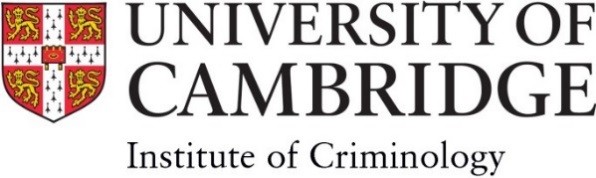 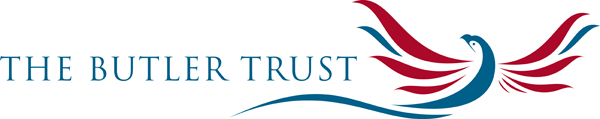 